 РЕЗЮМЕ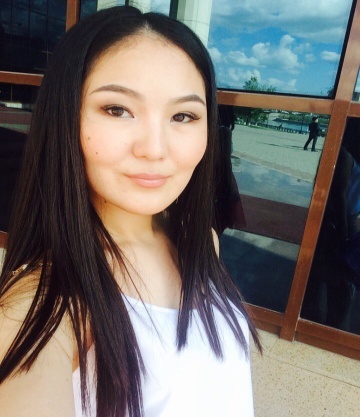                             ЛИЧНЫЕ ДАННЫЕ                                                                           Ф.И.О: Сыздыкова Фариза Абильпаттаевна                    Адрес: г.Астана, ул. Кабанбай батыр 40,кв. 380                     Дата рождения: 03.05.1994                     Национальность: казашка                     Пол:  женский                     Семейное положение: не замужем                     Гражданство: Республика Казахстан     КОНТАКТЫМоб.тел: 8(775) 9468553Эл. адрес: sizdikova_fariza@mail.ru
ОБРАЗОВАНИЕВысшее: 2012-2016 – Евразийский Национальный Университет имени Л.Н.Гумилева  по специальности «информационная система».ПРАКТИКАС 1 по 25 июля 2013 г. проходила практику в АО «КазТрансОйл» в качестве лаборанта, п.г.т. АтасуС 1 февраля по 1 апреля  2016 г. проходила производственную практику в школе имени О.Жумабекова лаборантом  п.г.т. АтасуПРОФЕССИОНАЛЬНЫЕ НАВЫКИ И ЗНАНИЯОпытный пользователь ПК (Microsoft Word, Microsoft Excel, Microsoft Power  Point, Internet и т.д.)ЯЗЫКИКазахский – родной, русский - свободно, английский – со словарем.ЛИЧНЫЕ КАЧЕСТВАТрудолюбие, доброжелательность, целеустремленность, старательность,  ответственность, честность, коммуникабельность, исполнительность, стрессоустойчивость.ИНТЕРЕСЫВ свободное время провожу с друзьями и  занимаюсь рукоделием (вышивкой и вязанием)